Figure 5 – Selection of the prefabricated composite resin veneer with the contour guide. 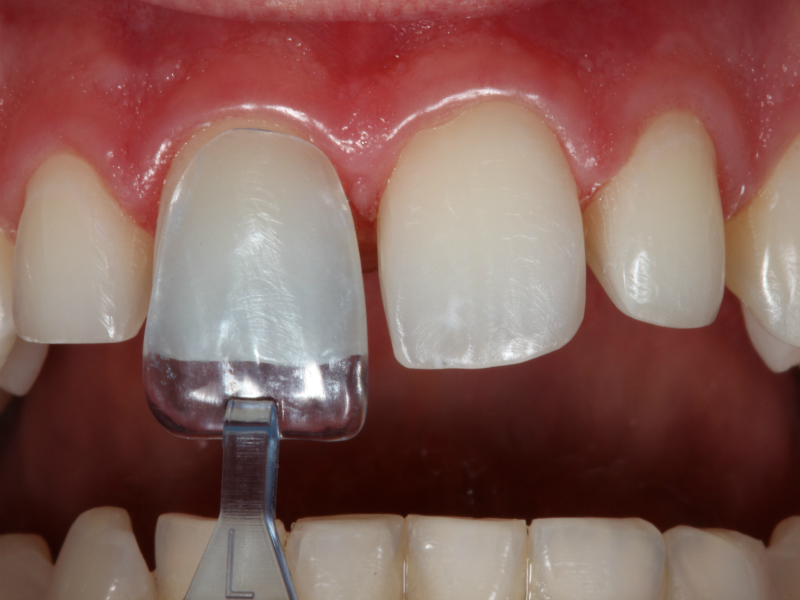 